CONSELHO MUNICIPAL DOS DIREITOS DA CRIANÇA E ADOLESCENTE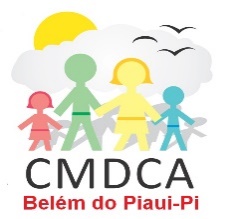 Lei Municipal nº 236, de 13.04.2015Rua Joaquim Nelito da Silveira, s/n, centroBelém do Piauí – PiEdital nº 001/2023/CMDCA Abre inscrições para o processo de escolha dos membros do Conselho Tutelar de Belém do Piauí - PI O Conselho Municipal dos Direitos da Criança e do Adolescente de Belém do Piauí - PI, no uso de suas atribuições legais, considerando o disposto no art. 132 e 139 da Lei Federal nº 8.069/1990 (Estatuto da Criança e do Adolescente), na Resolução Conanda nº 170/2014 e na Lei Municipal nº 236/2015, abre as inscrições para a escolha dos membros do Conselho Tutelar para atuarem no Conselho Tutelar do Município de Belém do Piauí - PI e dá outras providências.1. DO CARGO, DAS VAGAS E DA REMUNERAÇÃO 1.1. Ficam abertas 5 (cinco) vagas para a função pública de membro do Conselho Tutelar do Município de Belém do Piauí - PI, para cumprimento de mandato de 4 (quatro) anos, no período de 10 de janeiro de 2024 a 9 de janeiro de 2028, em conformidade com o art. 139, § 2º, da Lei Federal nº 8.069/1990 (Estatuto da Criança e do Adolescente).1.2. O exercício efetivo da função de membro do Conselho Tutelar do Município de Belém do Piauí - PI constituirá serviço público relevante e estabelecerá presunção de idoneidade moral, não gerando vínculo empregatício com o Poder Executivo Municipal. 1.3.  Os 5 (cinco) candidatos que obtiverem maior número de votos, em conformidade com o disposto neste edital, assumirão o cargo de membro titular do Conselho Tutelar. 1.4. Todos os demais candidatos habilitados serão considerados suplentes, seguindo a ordem decrescente de votação. 1.5. A vaga, o vencimento mensal e a carga horária são apresentadas na tabela a seguir:1.6. O horário de expediente do membro do Conselho Tutelar é das 08h às 12h e de 13h às 17h, sem prejuízo do atendimento ininterrupto à população. 1.7. Todos os membros do Conselho Tutelar ficam sujeitos a períodos de sobreaviso, inclusive nos fins de semana e feriados. 1.8.  A jornada extraordinária do membro do Conselho Tutelar, em sobreaviso, deverá ser remunerada ou compensada, conforme dispõe a Lei Municipal nº 349/2023 ou a que a suceder. 1.9.  As especificações relacionadas ao vencimento, aos direitos sociais e aos deveres do cargo de membro do Conselho Tutelar serão aplicadas de acordo com a Lei Federal n. 8.069/1990 (Estatuto da Criança e do Adolescente) e a Lei Municipal nº 349/2023 ou a que a suceder. 1.10. Os servidores públicos, quando eleitos para o cargo de membro do Conselho Tutelar e no exercício da função, poderão optar pelo vencimento do cargo público acrescido das vantagens incorporadas ou pela remuneração que consta da Lei Municipal nº 349/2023, sendo-lhes assegurados todos os direitos e vantagens de seu cargo efetivo, enquanto perdurar o mandato, exceto para fins de promoção por merecimento. 2. DAS ETAPAS DO PROCESSO DE ESCOLHA DOS CONSELHEIROS TUTELARES2.1. O processo de escolha dos membros do Conselho Tutelar de Belém do Piauí – PI, ocorrerá em consonância com o disposto no art. 139, § 1º, da Lei Federal nº 8.069/1990 (Estatuto da Criança e do Adolescente), na Resolução n. 170/2014 do Conanda e na Lei Municipal nº 236/2015. 2.2.  O processo de escolha dos membros do Conselho Tutelar seguirá as etapas abaixo:I. Inscrição para registro das candidaturas; II. Capacitação e aplicação de prova de conhecimentos específicos de caráter eliminatório; III. Apresentação dos candidatos habilitados, em sessão pública, aberta a toda a comunidade e amplamente divulgada; IV. Sufrágio universal e direto, pelo voto facultativo e secreto dos eleitores do Município de Belém do Piauí - PI, cujo domicílio eleitoral tenha sido fixado dentro de prazo de 90 (noventa) dias anteriores ao pleito (prazo a ser fixado em alinhamento com o Tribunal Regional Eleitoral). 3. DOS REQUISITOS À CANDIDATURA E DA DOCUMENTAÇÃO3.1. Somente poderão concorrer ao cargo de membro do Conselho Tutelar os candidatos que preencherem os requisitos para candidatura fixados na Lei Federal n. 8.069/1990 (Estatuto da Criança e do Adolescente) e na Lei Municipal nº 236/2015, a saber:I. Reconhecida idoneidade moral; II. Idade superior a 21 (vinte e um) anos; III. Residência no Município; IV. Experiência mínima de 1 (um) ano na defesa dos direitos da criança e do adolescente ou curso de especialização em matéria de infância e juventude com carga horária mínima de 360 (trezentos e sessenta) horas; V. Conclusão do Ensino Médio; VI. Não ter sido suspenso ou destituído do cargo de membro do Conselho Tutelar em mandato anterior, por decisão administrativa ou judicial; VII. Não incidir nas hipóteses do art. 1º, inc. I, da Lei Complementar Federal n. 64/1990 (Lei de Inelegibilidade); VIII. Não ser membro, no momento da publicação deste Edital, do Conselho Municipal dos Direitos da Criança e do Adolescente; IX. Não possuir os impedimentos previstos no art. 140 e parágrafo único da Lei Federal n. 8.069/1990 (Estatuto da Criança e do Adolescente). 3.2. Deverão ser apresentados, por ocasião da inscrição, os seguintes documentos:I. Certidão de Nascimento ou Casamento; II. Comprovante de residência dos três meses anteriores à publicação deste Edital; III. Certificado de quitação eleitoral;IV. Certidão de antecedentes cíveis e criminais da Justiça Estadual;V. Certidão de antecedentes criminais da Justiça Eleitoral;VI. Certidão de antecedentes cíveis e criminais da Justiça Federal;VII. Certidão de antecedentes criminais da Justiça Militar da União;VIII. Diploma ou Certificado de Conclusão do Ensino Médio;IX. A experiência na promoção, proteção e defesa dos direitos da criança e do adolescente poderá ser comprovada da seguinte forma: a) declaração fornecida por organização da sociedade civil que atua no atendimento à criança e ao adolescente, com especificação do serviço prestado e o tempo de duração; ou b) declaração emitida por órgão público, informando da experiência (com período de duração) na área com criança e adolescente; ouc) registro em carteira profissional de trabalho comprovando experiência na área com criança e adolescente; ou d) diploma ou certificado de conclusão de curso de especialização em matéria de infância e juventude, reconhecido pelo Ministério da Educação (MEC), com carga horária mínima de 360 (trezentos e sessenta) horas. 3.3 O candidato servidor público municipal deverá comprovar, no momento da inscrição, a possibilidade de permanecer à disposição do Conselho Tutelar.4. DA POSSIBILIDADE DE RECONDUÇÃO 4.1. O membro do Conselho Tutelar, eleito no processo de escolha anterior poderá participar do presente processo. 5. DOS IMPEDIMENTOS PARA EXERCER O MANDATO 5.1.  São impedidos de servir no mesmo Conselho Tutelar os cônjuges, companheiros, mesmo que em união homoafetiva, sogro e genro ou nora, cunhados, durante o cunhadio, padrasto ou madrasta e enteado ou parentes em linha reta, colateral ou por afinidade, até o terceiro grau. 5.2. Estende-se o impedimento ao membro do Conselho Tutelar em relação à autoridade judiciária e ao representante do Ministério Público, com atuação na Justiça da Infância e da Juventude da mesma Comarca. 6. DAS INSCRIÇÕES 6.1.  As inscrições ficarão abertas do dia 04 de abril a 04 de maio de 2023, em horário de atendimento ao público das 08 às 12h, no Centro de Referência da Assistência Social – CRAS, situado na Avenida José Virgílio Ribeiro, s/n, centro da cidade de Belém do Piauí - PI 6.2.  Nenhuma inscrição será admitida fora do período determinado neste Edital.6.3. As candidaturas serão registradas individualmente e numeradas de acordo com a ordem de inscrição.6.4.  No ato da inscrição, os candidatos deverão apresentar ficha de inscrição para registro da candidatura, além dos documentos previstos no item 3 (três) deste edital.6.5.  Na hipótese de inscrição por procuração, deverão ser apresentados, além dos documentos do candidato, o instrumento de procuração específica e fotocópia de documento de identidade do procurador. 6.6. A inscrição do candidato implicará o conhecimento e a tácita aceitação das normas e condições estabelecidas neste Edital e na Lei Municipal nº 349/2023, bem como das decisões que possam ser tomadas pela Comissão Especial e pelo CMDCA em relação aos quais não poderá alegar desconhecimento. 6.7.  O deferimento da inscrição dar-se-á mediante o correto preenchimento da ficha de inscrição e a apresentação da documentação exigida no item 3 (três) deste Edital. 6.8.  A inscrição será gratuita.6.9. É de exclusiva responsabilidade do candidato ou de seu representante legal o correto preenchimento do requerimento de inscrição e a entrega da documentação exigida. 6.10. Caberá à Comissão Especial decidir, excepcionalmente, acerca da possibilidade de complementação de documentação apresentada dentro do prazo pelos candidatos. 6.11. Sem prejuízo da publicação oficial, os candidatos serão notificados das decisões da Comissão Especial e do Conselho Municipal dos Direitos da Criança e do Adolescente que lhe digam respeito por notificação pessoal, por meio do endereço de e-mail ou por aplicativo de mensagem eletrônica do número de telefone identificado no formulário de inscrição, dispensando-se a confirmação de recebimento. 7. DA HOMOLOGAÇÃO DAS INSCRIÇÕES DAS CANDIDATURAS7.1.  As informações prestadas na ficha de inscrição serão de inteira responsabilidade do candidato ou de seu procurador. 7.2. O uso de documentos ou informações falsas, declaradas na ficha de inscrição acarretará na nulidade da inscrição a qualquer tempo, bem como anulará todos os atos dela decorrentes, sem prejuízo de responsabilização dos envolvidos.7.3.  A Comissão Especial tem o direito de excluir do processo de escolha o candidato que não preencher o respectivo documento de forma completa e correta, bem como de fornecer dados inverídicos ou falsos. 7.4. A Comissão Especial tem o direito de, em decisão fundamentada, indeferir as inscrições de candidatos que não cumpram os requisitos mínimos estabelecidos neste Edital, na Lei Municipal nº 349/2023 e na Lei Federal n. 8.069/1990 (Estatuto da Criança e do Adolescente). 7.5.  A relação de inscrições realizadas será publicada no dia 23 de maio de 2023, nos locais oficiais de publicação do Município, inclusive em sua página eletrônica.7.6.  Publicada a lista dos inscritos, qualquer cidadão poderá impugnar a candidatura, mediante prova da alegação, no período de 5 (cinco dias), de 23.05.2023 à 30.05.2023, no horário de atendimento ao público, no Centro de Referência de Assistência Social – CRAS.7.7  Havendo impugnação, a Comissão Especial notificará os candidatos impugnados, concedendo-lhes prazo de 2 (dois) dias para defesa, e realizará reunião para decidir acerca do pedido, podendo, se necessário, ouvir testemunhas, determinar a juntada de documentos e realizar outras diligências, no prazo máximo de 5 (cinco) dias. 7.8 Independentemente de impugnação, a Comissão Especial analisará individualmente o pedido de registro das candidaturas e publicará, até o dia 10 de julho de 2023, a relação dos candidatos inscritos, deferidos e indeferidos, nos locais oficiais de publicação do Município, inclusive em sua página eletrônica. 7.9 Das decisões da Comissão Especial, os candidatos ou os impugnantes poderão interpor recurso, de forma escrita e fundamentada, dirigido ao Conselho Municipal dos Direitos da Criança e do Adolescente, no prazo de 2 (dois) dias, no período de 26 à 30 de junho de 2023, no horário de atendimento ao público, no Centro de Referência de Assistência Social – CRAS, não se admitindo o envio de recurso por meio digital (e-mail). 7.10 . Havendo recurso, a Plenária do CMDCA se reunirá em caráter extraordinário para julgamento no prazo de 5 (cinco) dias, notificando os interessados acerca da data definida, publicando posteriormente extrato de sua decisão. 7.11. Finalizada a etapa recursal, a publicação, pela Comissão Especial, da lista final de todos os candidatos cujas inscrições foram deferidas e indeferidas deverá ocorrer até dia 10 de julho de 2023, nos locais oficiais de publicação do Município, inclusive em sua página eletrônica, encaminhando-se cópia ao Ministério Público.7.12. No dia 13 de julho de 2023, será realizada a capacitação dos candidatos considerados aptos. 7.13. No dia 16 de julho de 2023, das 09h às 13h, no Escola Municipal Monte Sinai, será realizada a prova de conhecimentos sobre o Direito da Criança e do Adolescente - ECA, sobre o Sistema de Garantia de Direitos das Crianças e Adolescentes e sobre informática básica, para a qual o candidato deve obter a nota mínima de 6,00 (seis).7.14 A divulgação das notas ocorrerá até o 19 de julho de 2023, nos locais oficiais de publicação do Município, inclusive em sua página eletrônica, sendo possível a interposição de recurso pelos candidatos, no horário de atendimento ao público, no Centro de Referência de Assistência Social – CRAS, no prazo de 2 (dois) dias, no período de 20 à 21 de julho de 2023, não se admitindo o envio de recurso por meio digital (e-mail). 7.15 Os recursos relativos à prova de conhecimento serão apreciados pela Comissão Especial, que deverá publicar decisão até o dia 26 de julho de 2023, publicando-se, em seguida, a lista final dos candidatos habilitados, com cópia ao Ministério Público.7.16 Os candidatos habilitados receberão um número de inscrição composto por, no mínimo, 2 (dois) dígitos, distribuído em ordem alfabética, pelo qual se identificarão como candidatos. 8. DA PROPAGANDA ELEITORAL8.1 Toda propaganda eleitoral será realizada pelos candidatos, imputando-lhes responsabilidades nos excessos praticados por seus simpatizantes. 8.2 A propaganda eleitoral poderá ser feita com santinhos constando apenas número, nome e foto do candidato e curriculum vitae.8.3 A veiculação de propaganda eleitoral pelos candidatos somente será permitida a partir de 01 de agosto de 20238.4 É permitida a participação em debates e entrevistas, garantindo-se a igualdade de condições a todos os candidatos.8.5 Aplicam-se, no que couber, as regras relativas à campanha eleitoral previstas na Lei Federal n. 9.504/1997 e alterações posteriores, observadas ainda as seguintes vedações: I. abuso do poder econômico na propaganda feita por meio dos veículos de comunicação social, com previsão legal no art. 14, § 9º, da Constituição Federal; na Lei Complementar Federal nº 64/1990 (Lei de Inelegibilidade); e no art. 237 do Código Eleitoral, ou as que as suceder; II. doar, oferecer, prometer ou entregar ao eleitor bem ou vantagem pessoal de qualquer natureza, inclusive brindes de pequeno valor; III. propaganda por meio de anúncios luminosos, faixas, cartazes ou inscrições em qualquer local público, exceto nos espaços privados mediante autorização por parte do proprietário, locatário ou detentor de concessão de moradia; IV. a participação de candidatos, nos 3 (três) meses que precedem o pleito, de inaugurações de obras públicas;V. a vinculação político-partidária das candidaturas e a utilização da estrutura dos partidos políticos para campanha eleitoral;VI. a vinculação religiosa das candidaturas e a utilização da estrutura das igrejas ou cultos para campanha eleitoral; VII. favorecimento de candidatos por qualquer autoridade pública ou utilização, em benefício daqueles, de espaços, equipamentos e serviços da Administração Pública Municipal; VIII. confecção de camisetas e qualquer outro tipo de divulgação em vestuário; IX. propaganda que implique grave perturbação à ordem, aliciamento de eleitores por meios insidiosos e propaganda enganosa: a. considera-se grave perturbação à ordem, propaganda que fira as posturas municipais, que perturbe o sossego público ou que prejudique a higiene e a estética urbana; b. considera-se aliciamento de eleitores por meios insidiosos, doação, oferecimento, promessa ou entrega ao eleitor de bem ou vantagem pessoal de qualquer natureza, inclusive brindes de pequeno valor; c. considera-se propaganda enganosa a promessa de resolver eventuais demandas que não são da atribuição do Conselho Tutelar, a criação de expectativas na população que, sabidamente, não poderão ser equacionadas pelo Conselho Tutelar, bem como qualquer outra que induza dolosamente o eleitor a erro, com o objetivo de auferir, com isso, vantagem à determinada candidatura. X - propaganda eleitoral em rádio, televisão, outdoors, carro de som, luminosos, bem como por faixas, letreiros e banners com fotos ou outras formas de propaganda de massa. XI – abuso de propaganda na internet e em redes sociais, na forma deste Edital. 8.6. A campanha deverá ser realizada de forma individual por cada candidato, sem possibilidade de constituição de chapas. 8.7. Os candidatos poderão promover as suas candidaturas por meio de divulgação na internet desde que não causem dano ou perturbem a ordem pública ou particular.8.7.1. A livre manifestação do pensamento do candidato e/ou do eleitor identificado ou identificável na internet é passível de limitação quando ocorrer ofensa à honra de terceiros ou divulgação de fatos sabidamente inverídicos. 8.7.2. A propaganda eleitoral na internet poderá ser realizada nas seguintes formas: I. em página eletrônica do candidato ou em perfil em rede social, com endereço eletrônico comunicado à Comissão Especial e hospedado, direta ou indiretamente, em provedor de serviço de internet estabelecido no País; II. por meio de mensagem eletrônica para endereços cadastrados gratuitamente pelo candidato, vedada realização de disparo em massa; III. por meio de blogs, redes sociais, sítios de mensagens instantâneas e aplicações de internet assemelhadas, cujo conteúdo seja gerado ou editado por candidatos ou qualquer pessoa natural, desde que não utilize sítios comerciais e/ou contrate impulsionamento de conteúdos. 8.7.3 Para o fim deste Edital, considera-se: I. internet: o sistema constituído do conjunto de protocolos lógicos, estruturado em escala mundial para uso público e irrestrito, com a finalidade de possibilitar a comunicação de dados entre terminais por meio de diferentes redes;II. aplicações de internet: o conjunto de funcionalidades que podem ser acessadas por meio de um terminal conectado à internet;III. página eletrônica: o endereço eletrônico na internet subdividido em uma ou mais páginas, que possam ser acessadas com base na mesma raiz; IV. blog: o endereço eletrônico na internet, mantido ou não por provedor de hospedagem, composto por uma única página em caráter pessoal;V. impulsionamento de conteúdo: o mecanismo ou serviço que, mediante contratação com os provedores de aplicação de internet, potencializem o alcance e a divulgação da informação para atingir usuários que, normalmente, não teriam acesso ao seu conteúdo; VI. rede social na internet: a estrutura social composta por pessoas ou organizações, conectadas por um ou vários tipos de relações, que compartilham valores e objetivos comuns; VII. aplicativo de mensagens instantâneas ou chamada de voz: o aplicativo multiplataforma de mensagens instantâneas e chamadas de voz para smartphones. VIII. disparo em massa: envio automatizado ou manual de um mesmo conteúdo para um grande volume de usuários, simultaneamente ou com intervalos de tempo, por meio de qualquer serviço de mensagem ou provedor de aplicação na internet. 8.7.4. Os materiais gráficos utilizados na campanha eleitoral, bem como os conteúdos eleitorais publicados nas redes sociais, deverão ser retirados de circulação e/ou exposição até o dia 30 de setembro de 2023. 8.8. No dia da eleição, é vedado aos candidatos:I. Utilização de espaço na mídia; II. Transporte aos eleitores; III. Uso de alto-falantes e amplificadores de som ou promoção de comício ou carreata; IV. Distribuição de material de propaganda política ou a prática de aliciamento, coação ou manifestação tendentes a influir na vontade do eleitor; V. Propaganda num raio de 100 (cem) metros do local da votação e nas dependências deste; VI. Qualquer tipo de propaganda eleitoral, inclusive “boca de urna”. 8.9. Compete à Comissão Especial processar e decidir sobre as denúncias referentes à propaganda eleitoral, podendo, inclusive, determinar a retirada ou a suspensão da propaganda, o recolhimento do material e a cassação da candidatura, assegurada a ampla defesa e o contraditório, na forma de resolução específica.8.10. Os recursos interpostos contra decisões da Comissão Especial serão analisados e julgados pelo Conselho Municipal dos Direitos da Criança e do Adolescente. 8.11 O candidato envolvido e o denunciante, bem como o Ministério Público, serão notificados das decisões da Comissão Especial e do Conselho Municipal dos Direitos da Criança e do Adolescente. 8.12. É vedado aos órgãos da Administração Pública Direta ou Indireta, Federal, Estadual ou Municipal realizar qualquer tipo de propaganda que possa caracterizar como de natureza eleitoral, ressalvada a divulgação do pleito, sem a individualização dos candidatos.8.13. É vedado, aos atuais membros do Conselho Tutelar e servidores públicos candidatos, utilizarem-se de bens móveis e equipamentos do Poder Público, em benefício próprio ou de terceiros, na campanha para a escolha dos membros do Conselho Tutelar, bem como fazer campanha em horário de serviço, sob pena de indeferimento de inscrição do candidato e nulidade de todos os atos dela decorrentes. 8.14 O Conselho Municipal dos Direitos da Criança e do Adolescente organizará sessão aberta a toda a comunidade para a apresentação dos candidatos habilitados, no dia 01 de agosto de 2023, às 14 horas, no Auditório da Câmara Municipal. 9. DA ELEIÇÃO9.1. Os membros do Conselho Tutelar serão escolhidos em sufrágio universal e direto, pelo voto facultativo e secreto dos eleitores aptos no cadastro da Justiça Eleitoral no Município, em eleição presidida pelo Presidente do Conselho Municipal de Direitos da Criança e do Adolescente e fiscalizada pelo representante do Ministério Público. 9.2. A eleição será realizada no dia 01 de outubro de 2023, das 8hs às 17hs. 9.3. Os locais de votação serão definidos pela Comissão Especial até o dia 15 de setembro de 2023, publicados nos locais oficiais de publicação do Município, inclusive em sua página eletrônica.9.4. Nos locais de votação, deverá ser afixada lista dos candidatos habilitados, com os seus respectivos números. 9.5. Poderão votar os cidadãos inscritos como eleitores do Município no prazo de até 90 (noventa) dias antes do pleito eleitoral, cujo nome conste do caderno de eleitores fornecido pelo Tribunal Regional Eleitoral (ou outro prazo alinhado com o TRE).9.6. Não se admitirá a inclusão manual de nomes ao caderno de eleitores nem o voto de eleitores cujo nome não esteja ali indicado. 9.7. O voto é sigiloso, e o eleitor votará em cabina indevassável.9.8. O eleitor deverá apresentar à Mesa Receptora de Votos a carteira de identidade ou outro documento equivalente, com foto. 9.9. Existindo dúvida quanto à identidade do eleitor, o Presidente da Mesa poderá interroga-lo sobre os dados constantes na carteira da identidade, confrontando a assinatura da identidade com a feita na sua presença e mencionando na ata a dúvida suscitada. 9.10. A impugnação da identidade do eleitor, formulada pelos membros da mesa, fiscais, candidatos, Ministério Público ou qualquer eleitor, será apresentada verbalmente ou por escrito, antes de este ser admitido a votar.9.11. O eleitor votará uma única vez, em um único candidato, na Mesa Receptora de Votos na seção instalada.9.12. A votação se dará em urna eletrônica, cedida pelo Tribunal Regional Eleitoral, com a indicação do respectivo número do candidato. 9.13. Caso não seja possível contar com a cessão das urnas eletrônicas, a votação se dará por meio de cédulas eleitorais impressas e padronizadas, aprovadas previamente pela Comissão Especial, constando, em sua parte frontal, espaço para o preenchimento do número do candidato, sem se admitir a indicação do nome dos candidatos (a depender da definição do modelo de cédula).9.14. Constituem a Mesa Receptora de Votos: um Presidente, um Mesário e um Secretário, indicados pela Comissão Especial. 9.15. O Mesário substituirá o Presidente, de modo que haja sempre quem responda, pessoalmente, pela ordem e regularidade do processo eleitoral, cabendo-lhes, ainda, assinar a ata da eleição. 9.16. O Presidente deve estar presente ao ato da abertura e de encerramento da eleição, salvo força maior, comunicando a impossibilidade de comparecimento ao Mesário e ao Secretário, pelo menos, 24 (vinte e quatro) horas antes da abertura dos trabalhos, ou imediatamente, se a impossibilidade se der dentro desse prazo ou no curso da eleição. 9.17. Na falta do Presidente, assumirá a Presidência o Mesário, e, na sua falta ou impedimento, o Secretário ou um dos suplentes indicados pela Comissão Especial. 9.18. A assinatura dos eleitores será colhida nas folhas de votação da seção eleitoral, a qual, conjuntamente com o relatório final da eleição e outros materiais, serão entregues à Comissão Especial. 9.19. Não podem ser nomeados Presidente, Mesário ou Secretário: I. Os candidatos e seus parentes, consanguíneos ou afins, até o terceiro grau;II. O cônjuge ou o companheiro do candidato; III. As pessoas que notoriamente estejam fazendo campanha para um dos candidatos concorrentes ao pleito. 9.20. Os candidatos poderão indicar até dois fiscais por cada seção eleitoral (local de votação), que deverão estar identificados por meio de crachá padronizado, encaminhando o nome e a cópia do documento de identidade deles à Comissão Especial até o dia 28 de setembro de 2023. 10. DA APURAÇÃO10.1. A apuração dar-se-á na sede do Conselho Municipal dos Direitos da Criança e do Adolescente ou em local definido pela Comissão Especial, imediatamente após o encerramento do pleito eleitoral, contando com a presença do representante do Ministério Público, se possível, e da Comissão Especial.10.2. Após a apuração dos votos, poderão os fiscais, assim como os candidatos, apresentar impugnação, que será decidida pela Comissão Especial, no prazo de 24 (vinte e quatro) horas. 10.3. Após o término das votações, o Presidente, o Mesário e o Secretário da seção elaborarão a Ata da votação.10.4. Concluída a contagem dos votos, a Mesa Receptora deverá fechar relatório dos votos referentes à votação. 10.5. Os cinco candidatos mais votados assumirão o cargo de membro titular do Conselho Tutelar.10.6. Os demais candidatos serão considerados suplentes, seguindo-se a ordem decrescente de votação. 10.7. No caso de empate na votação, será considerado eleito o candidato com melhor nota na prova de avaliação; persistindo o empate, será considerado eleito o candidato com mais idade. 11. DA PROCLAMAÇÃO, NOMEAÇÃO E POSSE DOS ELEITOS 11.1. O resultado da eleição será publicado no dia (data), em edital publicado nos espaços oficiais de publicação do Município, inclusive em sua página eletrônica, contendo os nomes dos eleitos e o respectivo número de votos recebidos. 11.2. Os candidatos eleitos serão nomeados e empossados pelo Prefeito Municipal. 11.3. A posse dos cinco primeiros candidatos eleitos que receberem o maior número de votos será em 10 de janeiro de 2024 11.4. Ocorrendo vacância do cargo, assumirá o suplente que houver obtido o maior número de votos. 11.5. Os candidatos eleitos deverão participar de uma capacitação promovida pelo Conselho Municipal dos Direitos da Criança e do Adolescente, sendo os suplentes também convidados a participar (verificar previsão em lei municipal).11.6.  Os candidatos eleitos têm o direito de, durante o período de transição, consistente em 10 (dez) dias anteriores à posse, ter acesso ao Conselho Tutelar, acompanhar o atendimento dos casos e ter acesso aos documentos e relatórios expedidos pelo órgão. 12. DO CALENDÁRIO12.1 Calendário simplificado da inscrição para o processo de escolha dos membros do Conselho Tutelar 12.2. Fica facultada à Comissão Especial e ao Conselho Municipal dos Direitos da Criança e do Adolescente promover alterações do calendário proposto neste Edital, que deverá ser amplamente divulgado e sem prejuízo ao processo. 13. DAS DISPOSIÇÕES FINAIS13.1.  As atribuições do cargo de membro do Conselho Tutelar são as constantes na Lei Federal n. 8.069/1990 (Estatuto da Criança e do Adolescente), na Resolução n. 170/2014 do Conanda e na Lei Municipal nº 349/2023, sem prejuízo das demais leis afetas.13.2. O ato da inscrição do candidato implicará a aceitação tácita das normas contidas neste Edital. 13.3. A aprovação e a classificação final geram para o candidato eleito na suplência apenas a expectativa de direito ao exercício da função. 13.4.  As datas e os locais para realização de eventos relativos ao presente processo eleitoral, com exceção da data da eleição e da posse dos eleitos, poderão sofrer alterações em casos especiais, devendo ser publicado como retificação a este Edital. 13.5. Os casos omissos, e no âmbito de sua competência, serão resolvidos pela Comissão Especial do Conselho Municipal dos Direitos da Criança e do Adolescente, sob a fiscalização do representante Ministério Público. 13.6. O candidato deverá manter atualizado seu endereço (físico e de e-mail) e telefone, desde a inscrição até a publicação do resultado final, junto ao Conselho Municipal dos Direitos da Criança e do Adolescente. 13.7 É responsabilidade do candidato acompanhar os Editais, comunicados e demais publicações referentes a este processo eleitoral. 13.8 O membro do Conselho Tutelar eleito perderá o mandato caso venha a residir em outro Município. 13.9. O Ministério Público deverá ser cientificado do presente Edital e das demais deliberações da Comissão Especial e do Conselho Municipal dos Direitos da Criança e do Adolescente, por meio do Promotor de Justiça com atribuição na Infância e Juventude. 13.10. Fica eleito o Foro da Comarca de Padre Marcos - PI para dirimir as questões decorrentes da execução do presente Edital, com renúncia expressa a qualquer outro, por mais privilegiado que seja.Belém do Piauí (PI), 03 de abril de 2023.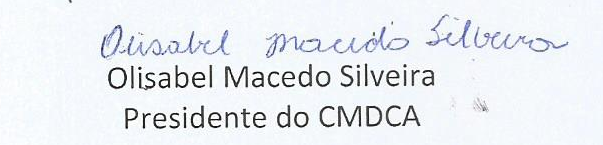 CargoVagasCarga HoráriaRemuneraçãoMembro do Conselho Tutelar0540 horas semanaisSalário Mínimo Nacional VigenteDataEtapa03.04.2023Publicação do Edital04.04 à 04.05.2023Prazo para registro das candidaturas09.05 à 19.05.2023Análise do pedido de registro das candidaturas pela Comissão Especial23.05.2023Publicação da Relação de Candidatos inscritos23.05 à 30.05.2023Prazo para impugnação das candidaturas junto à Comissão Especial, pela população em geral05.06 à 07.06.2023Notificação dos candidatos impugnados  quanto ao prazo para defesa12.06 à 15.06. 2023 Apresentação de defesa pelo candidato impugnado 19.06 à 23.06.2023Análise e decisão dos pedidos impugnados26.06 à 30.06.2023Prazo para interposição de recurso à Plenária do CMDCA acerca das decisões da Comissão Especial03.07 à 07.07.2023Análise e decisão pelo CMDCA, dos recursos interpostos, com publicação acerca do resultado10.07.2023Publicação, pela Comissão Especial, de relação dos candidatos habilitados após o julgamento dos recursos pelo CMDCA, com cópia ao Ministério Público13.07.2023Capacitação dos candidatos para a prova de conhecimentos16.07.2023Aplicação da prova17.07.2023Publicação do Gabarito da Prova18.07 à 21.072023Interposição de Recurso25.07.2023Publicação dos resultados dos  recursos28.07.2023Publicação dos Candidatos habilitados/ Publicação do resultado final da prova pela Comissão Especial, bem como da lista final dos candidatos habilitados, com cópia ao Ministério Público01.08.2023Apresentação dos candidatos habilitados e reunião para firmar compromisso15.09.2023Divulgação dos locais de votação01.10.2023Eleição01.10.2023Publicação da apuração10.01.2024Posse 